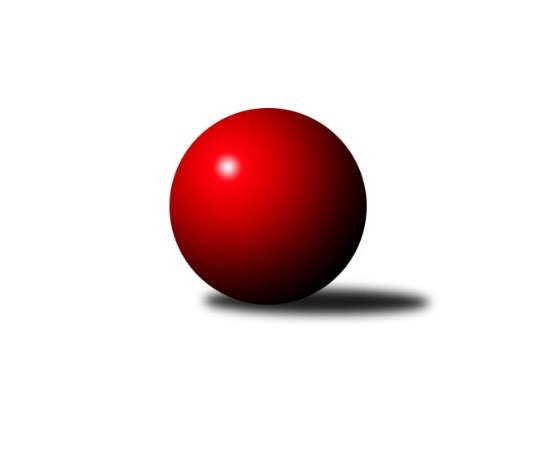 Č.18Ročník 2010/2011	10.6.2024 Krajský přebor OL  2010/2011Statistika 18. kolaTabulka družstev:		družstvo	záp	výh	rem	proh	skore	sety	průměr	body	plné	dorážka	chyby	1.	TJ Kovohutě Břidličná ˝A˝	17	13	0	4	175 : 97 	(107.5 : 96.5)	2461	26	1711	750	29.9	2.	SK Olomouc Sigma MŽ	16	11	0	5	153 : 103 	(109.5 : 82.5)	2484	22	1737	747	38	3.	TJ Pozemstav Prostějov	16	10	1	5	151 : 105 	(111.0 : 81.0)	2450	21	1713	737	42	4.	KKŽ Šternberk ˝A˝	18	10	0	8	153 : 135 	(111.5 : 104.5)	2416	20	1695	721	40.4	5.	TJ Tatran Litovel	17	9	1	7	149 : 123 	(103.5 : 99.5)	2391	19	1654	737	36.8	6.	TJ Sokol Mohelnice	18	8	2	8	142 : 146 	(110.5 : 105.5)	2481	18	1711	769	38.7	7.	Spartak Přerov ˝C˝	16	8	1	7	136 : 120 	(107.0 : 85.0)	2487	17	1735	752	32.9	8.	KK Šumperk ˝C˝	16	8	0	8	129 : 127 	(91.5 : 100.5)	2470	16	1710	761	37.6	9.	TJ Horní Benešov ˝E˝	16	7	1	8	138 : 118 	(97.5 : 94.5)	2445	15	1713	732	38.6	10.	TJ Kovohutě Břidličná ˝B˝	17	6	2	9	113 : 159 	(97.0 : 107.0)	2417	14	1690	727	37.9	11.	KK Zábřeh  ˝C˝	17	6	0	11	112 : 160 	(88.5 : 114.5)	2420	12	1695	726	41.9	12.	SKK Jeseník ˝B˝	17	5	1	11	104 : 168 	(81.0 : 123.0)	2421	11	1698	723	41.1	13.	KK PEPINO Bruntál	17	3	1	13	89 : 183 	(91.0 : 113.0)	2396	7	1691	705	48.9Tabulka doma:		družstvo	záp	výh	rem	proh	skore	sety	průměr	body	maximum	minimum	1.	TJ Kovohutě Břidličná ˝A˝	9	9	0	0	118 : 26 	(66.5 : 41.5)	2495	18	2549	2414	2.	SK Olomouc Sigma MŽ	8	8	0	0	107 : 21 	(68.5 : 27.5)	2556	16	2605	2492	3.	KKŽ Šternberk ˝A˝	10	8	0	2	101 : 59 	(66.5 : 53.5)	2472	16	2649	2383	4.	TJ Tatran Litovel	10	7	1	2	105 : 55 	(70.0 : 50.0)	2540	15	2666	2480	5.	TJ Sokol Mohelnice	10	7	1	2	101 : 59 	(71.5 : 48.5)	2564	15	2648	2433	6.	TJ Pozemstav Prostějov	7	6	1	0	85 : 27 	(56.5 : 27.5)	2488	13	2618	2427	7.	Spartak Přerov ˝C˝	7	6	0	1	84 : 28 	(57.5 : 26.5)	2636	12	2691	2578	8.	KK Zábřeh  ˝C˝	8	6	0	2	83 : 45 	(49.5 : 45.5)	2462	12	2584	2245	9.	TJ Kovohutě Břidličná ˝B˝	9	5	2	2	75 : 69 	(61.0 : 47.0)	2434	12	2499	2390	10.	SKK Jeseník ˝B˝	9	5	0	4	76 : 68 	(52.0 : 56.0)	2425	10	2496	2285	11.	KK Šumperk ˝C˝	7	4	0	3	65 : 47 	(40.5 : 43.5)	2544	8	2611	2518	12.	TJ Horní Benešov ˝E˝	7	4	0	3	65 : 47 	(40.0 : 44.0)	2456	8	2521	2351	13.	KK PEPINO Bruntál	8	3	0	5	56 : 72 	(46.5 : 49.5)	2249	6	2281	2160Tabulka venku:		družstvo	záp	výh	rem	proh	skore	sety	průměr	body	maximum	minimum	1.	TJ Pozemstav Prostějov	9	4	0	5	66 : 78 	(54.5 : 53.5)	2445	8	2545	2277	2.	TJ Kovohutě Břidličná ˝A˝	8	4	0	4	57 : 71 	(41.0 : 55.0)	2457	8	2577	2263	3.	KK Šumperk ˝C˝	9	4	0	5	64 : 80 	(51.0 : 57.0)	2462	8	2606	2179	4.	TJ Horní Benešov ˝E˝	9	3	1	5	73 : 71 	(57.5 : 50.5)	2443	7	2547	2356	5.	SK Olomouc Sigma MŽ	8	3	0	5	46 : 82 	(41.0 : 55.0)	2475	6	2634	2320	6.	Spartak Přerov ˝C˝	9	2	1	6	52 : 92 	(49.5 : 58.5)	2470	5	2596	2247	7.	KKŽ Šternberk ˝A˝	8	2	0	6	52 : 76 	(45.0 : 51.0)	2408	4	2531	2262	8.	TJ Tatran Litovel	7	2	0	5	44 : 68 	(33.5 : 49.5)	2370	4	2573	2092	9.	TJ Sokol Mohelnice	8	1	1	6	41 : 87 	(39.0 : 57.0)	2469	3	2627	2342	10.	TJ Kovohutě Břidličná ˝B˝	8	1	0	7	38 : 90 	(36.0 : 60.0)	2414	2	2520	2203	11.	SKK Jeseník ˝B˝	8	0	1	7	28 : 100 	(29.0 : 67.0)	2420	1	2484	2336	12.	KK PEPINO Bruntál	9	0	1	8	33 : 111 	(44.5 : 63.5)	2412	1	2479	2349	13.	KK Zábřeh  ˝C˝	9	0	0	9	29 : 115 	(39.0 : 69.0)	2415	0	2575	2319Tabulka podzimní části:		družstvo	záp	výh	rem	proh	skore	sety	průměr	body	doma	venku	1.	TJ Pozemstav Prostějov	12	10	0	2	132 : 60 	(91.0 : 53.0)	2451	20 	6 	0 	0 	4 	0 	2	2.	TJ Kovohutě Břidličná ˝A˝	12	9	0	3	120 : 72 	(73.0 : 71.0)	2447	18 	6 	0 	0 	3 	0 	3	3.	TJ Sokol Mohelnice	13	7	2	4	113 : 95 	(86.0 : 70.0)	2495	16 	6 	1 	0 	1 	1 	4	4.	KKŽ Šternberk ˝A˝	13	7	0	6	115 : 93 	(85.0 : 71.0)	2417	14 	5 	0 	2 	2 	0 	4	5.	SK Olomouc Sigma MŽ	12	7	0	5	102 : 90 	(75.0 : 69.0)	2504	14 	5 	0 	0 	2 	0 	5	6.	TJ Tatran Litovel	12	6	0	6	103 : 89 	(77.0 : 66.0)	2379	12 	5 	0 	2 	1 	0 	4	7.	KK Zábřeh  ˝C˝	12	6	0	6	98 : 94 	(67.5 : 75.5)	2445	12 	6 	0 	0 	0 	0 	6	8.	Spartak Přerov ˝C˝	12	5	0	7	92 : 100 	(74.0 : 70.0)	2515	10 	4 	0 	1 	1 	0 	6	9.	KK Šumperk ˝C˝	12	5	0	7	91 : 101 	(61.0 : 83.0)	2439	10 	4 	0 	2 	1 	0 	5	10.	TJ Kovohutě Břidličná ˝B˝	12	4	2	6	79 : 113 	(69.0 : 75.0)	2400	10 	4 	2 	1 	0 	0 	5	11.	TJ Horní Benešov ˝E˝	12	4	1	7	92 : 100 	(69.5 : 74.5)	2434	9 	2 	0 	3 	2 	1 	4	12.	SKK Jeseník ˝B˝	12	3	1	8	66 : 126 	(55.0 : 89.0)	2416	7 	3 	0 	3 	0 	1 	5	13.	KK PEPINO Bruntál	12	3	0	9	61 : 131 	(64.0 : 80.0)	2387	6 	3 	0 	3 	0 	0 	6Tabulka jarní části:		družstvo	záp	výh	rem	proh	skore	sety	průměr	body	doma	venku	1.	SK Olomouc Sigma MŽ	4	4	0	0	51 : 13 	(34.5 : 13.5)	2441	8 	3 	0 	0 	1 	0 	0 	2.	TJ Kovohutě Břidličná ˝A˝	5	4	0	1	55 : 25 	(34.5 : 25.5)	2497	8 	3 	0 	0 	1 	0 	1 	3.	Spartak Přerov ˝C˝	4	3	1	0	44 : 20 	(33.0 : 15.0)	2457	7 	2 	0 	0 	1 	1 	0 	4.	TJ Tatran Litovel	5	3	1	1	46 : 34 	(26.5 : 33.5)	2460	7 	2 	1 	0 	1 	0 	1 	5.	TJ Horní Benešov ˝E˝	4	3	0	1	46 : 18 	(28.0 : 20.0)	2486	6 	2 	0 	0 	1 	0 	1 	6.	KK Šumperk ˝C˝	4	3	0	1	38 : 26 	(30.5 : 17.5)	2543	6 	0 	0 	1 	3 	0 	0 	7.	KKŽ Šternberk ˝A˝	5	3	0	2	38 : 42 	(26.5 : 33.5)	2412	6 	3 	0 	0 	0 	0 	2 	8.	SKK Jeseník ˝B˝	5	2	0	3	38 : 42 	(26.0 : 34.0)	2440	4 	2 	0 	1 	0 	0 	2 	9.	TJ Kovohutě Břidličná ˝B˝	5	2	0	3	34 : 46 	(28.0 : 32.0)	2449	4 	1 	0 	1 	1 	0 	2 	10.	TJ Sokol Mohelnice	5	1	0	4	29 : 51 	(24.5 : 35.5)	2477	2 	1 	0 	2 	0 	0 	2 	11.	KK PEPINO Bruntál	5	0	1	4	28 : 52 	(27.0 : 33.0)	2377	1 	0 	0 	2 	0 	1 	2 	12.	TJ Pozemstav Prostějov	4	0	1	3	19 : 45 	(20.0 : 28.0)	2438	1 	0 	1 	0 	0 	0 	3 	13.	KK Zábřeh  ˝C˝	5	0	0	5	14 : 66 	(21.0 : 39.0)	2388	0 	0 	0 	2 	0 	0 	3 Zisk bodů pro družstvo:		jméno hráče	družstvo	body	zápasy	v %	dílčí body	sety	v %	1.	Jakub Mokoš 	TJ Tatran Litovel 	30	/	16	(94%)		/		(%)	2.	Rostislav Petřík 	Spartak Přerov ˝C˝ 	26	/	16	(81%)		/		(%)	3.	Břetislav Sobota 	SK Olomouc Sigma MŽ 	26	/	16	(81%)		/		(%)	4.	Pavel  Ďuriš ml. 	KKŽ Šternberk ˝A˝ 	26	/	17	(76%)		/		(%)	5.	František Baslar 	SK Olomouc Sigma MŽ 	24	/	16	(75%)		/		(%)	6.	Jiří Večeřa 	TJ Kovohutě Břidličná ˝A˝ 	24	/	17	(71%)		/		(%)	7.	Rostislav Krejčí 	TJ Sokol Mohelnice 	22	/	13	(85%)		/		(%)	8.	Čestmír Řepka 	TJ Kovohutě Břidličná ˝A˝ 	22	/	17	(65%)		/		(%)	9.	Emil Pick 	KKŽ Šternberk ˝A˝ 	22	/	17	(65%)		/		(%)	10.	Martin Sedlář 	KK Šumperk ˝C˝ 	21	/	15	(70%)		/		(%)	11.	Josef Sitta st. 	KK Zábřeh  ˝C˝ 	21	/	16	(66%)		/		(%)	12.	Miroslav Hyc 	SK Olomouc Sigma MŽ 	21	/	16	(66%)		/		(%)	13.	Jaromír Janošec 	TJ Tatran Litovel 	20	/	12	(83%)		/		(%)	14.	Eva Růžičková 	TJ Pozemstav Prostějov 	20	/	14	(71%)		/		(%)	15.	Leoš Řepka 	TJ Kovohutě Břidličná ˝A˝ 	20	/	14	(71%)		/		(%)	16.	Karel Kučera 	SKK Jeseník ˝B˝ 	20	/	15	(67%)		/		(%)	17.	Jaroslav Pěcha 	Spartak Přerov ˝C˝ 	20	/	16	(63%)		/		(%)	18.	Jaromír Martiník 	TJ Horní Benešov ˝E˝ 	20	/	16	(63%)		/		(%)	19.	Zdeněk Fiury st. st.	TJ Kovohutě Břidličná ˝B˝ 	20	/	17	(59%)		/		(%)	20.	Jiří Procházka 	TJ Kovohutě Břidličná ˝A˝ 	19	/	16	(59%)		/		(%)	21.	Marek Ollinger 	KK Zábřeh  ˝C˝ 	18	/	12	(75%)		/		(%)	22.	Lukáš Janalík 	KK PEPINO Bruntál 	18	/	13	(69%)		/		(%)	23.	Zdeňka Habartová 	TJ Horní Benešov ˝E˝ 	18	/	13	(69%)		/		(%)	24.	Jiří Hradílek 	Spartak Přerov ˝C˝ 	18	/	14	(64%)		/		(%)	25.	Martin Zaoral 	TJ Pozemstav Prostějov 	18	/	15	(60%)		/		(%)	26.	Jiří Malíšek 	SK Olomouc Sigma MŽ 	18	/	16	(56%)		/		(%)	27.	Jindřich Gavenda 	KKŽ Šternberk ˝A˝ 	18	/	16	(56%)		/		(%)	28.	Jana Martiníková 	TJ Horní Benešov ˝E˝ 	18	/	16	(56%)		/		(%)	29.	Alexandr Rájoš 	KK Šumperk ˝C˝ 	18	/	16	(56%)		/		(%)	30.	Jan Doseděl 	TJ Kovohutě Břidličná ˝A˝ 	18	/	17	(53%)		/		(%)	31.	Jaromíra Smejkalová 	SKK Jeseník ˝B˝ 	18	/	17	(53%)		/		(%)	32.	Tomáš Janalík 	KK PEPINO Bruntál 	17	/	17	(50%)		/		(%)	33.	Jaroslav Jílek 	TJ Sokol Mohelnice 	17	/	17	(50%)		/		(%)	34.	Zdeněk Šebesta 	TJ Sokol Mohelnice 	17	/	18	(47%)		/		(%)	35.	Ludovít Kumi 	TJ Sokol Mohelnice 	16	/	10	(80%)		/		(%)	36.	Stanislav Brosinger 	TJ Tatran Litovel 	16	/	11	(73%)		/		(%)	37.	Jan Kriwenky 	TJ Horní Benešov ˝E˝ 	16	/	14	(57%)		/		(%)	38.	Tomáš Fiury 	TJ Kovohutě Břidličná ˝A˝ 	16	/	14	(57%)		/		(%)	39.	Zdeněk Chmela st. st.	TJ Kovohutě Břidličná ˝B˝ 	16	/	15	(53%)		/		(%)	40.	Rostislav  Cundrla 	SKK Jeseník ˝B˝ 	14	/	10	(70%)		/		(%)	41.	Václav Kovařík 	TJ Pozemstav Prostějov 	14	/	12	(58%)		/		(%)	42.	Jiří Koutný 	TJ Pozemstav Prostějov 	14	/	12	(58%)		/		(%)	43.	Josef Suchan 	KK Šumperk ˝C˝ 	14	/	13	(54%)		/		(%)	44.	Petr Otáhal 	TJ Kovohutě Břidličná ˝B˝ 	14	/	14	(50%)		/		(%)	45.	Zdeněk Sobota 	TJ Sokol Mohelnice 	14	/	14	(50%)		/		(%)	46.	Jaromír Rabenseifner 	KK Šumperk ˝C˝ 	14	/	15	(47%)		/		(%)	47.	Petr Pick 	KKŽ Šternberk ˝A˝ 	13	/	8	(81%)		/		(%)	48.	Stanislav Feike 	TJ Pozemstav Prostějov 	13	/	13	(50%)		/		(%)	49.	Miroslav Talášek 	TJ Tatran Litovel 	12	/	8	(75%)		/		(%)	50.	Jiří Kohoutek 	Spartak Přerov ˝C˝ 	12	/	9	(67%)		/		(%)	51.	Jaromír Vondra 	KK Šumperk ˝C˝ 	12	/	11	(55%)		/		(%)	52.	Miroslav Adámek 	TJ Pozemstav Prostějov 	12	/	14	(43%)		/		(%)	53.	Jiří Srovnal 	KK Zábřeh  ˝C˝ 	12	/	14	(43%)		/		(%)	54.	František Ocelák 	KK PEPINO Bruntál 	12	/	15	(40%)		/		(%)	55.	Věra Urbášková 	KK Zábřeh  ˝C˝ 	12	/	16	(38%)		/		(%)	56.	Zdeněk Vojáček 	KKŽ Šternberk ˝A˝ 	11	/	11	(50%)		/		(%)	57.	Jaroslav Vidim 	TJ Tatran Litovel 	11	/	13	(42%)		/		(%)	58.	Luděk Zeman 	TJ Horní Benešov ˝E˝ 	10	/	8	(63%)		/		(%)	59.	Kamil Kovařík 	TJ Horní Benešov ˝E˝ 	10	/	11	(45%)		/		(%)	60.	Václav Kupka 	KK Zábřeh  ˝C˝ 	10	/	11	(45%)		/		(%)	61.	Petr Malíšek 	SK Olomouc Sigma MŽ 	10	/	13	(38%)		/		(%)	62.	Miroslav Mrkos 	KK Šumperk ˝C˝ 	10	/	13	(38%)		/		(%)	63.	Martin Kaduk 	KK PEPINO Bruntál 	10	/	14	(36%)		/		(%)	64.	Zdeněk Chmela ml.	TJ Kovohutě Břidličná ˝B˝ 	10	/	14	(36%)		/		(%)	65.	Jana Fousková 	SKK Jeseník ˝B˝ 	10	/	14	(36%)		/		(%)	66.	Pavel Smejkal 	KKŽ Šternberk ˝A˝ 	9	/	10	(45%)		/		(%)	67.	Ondřej Pospíšil 	TJ Sokol Mohelnice 	8	/	5	(80%)		/		(%)	68.	Zdeněk Fiury ml. ml.	TJ Kovohutě Břidličná ˝B˝ 	8	/	8	(50%)		/		(%)	69.	Zdeněk Hrabánek 	KK Šumperk ˝C˝ 	8	/	10	(40%)		/		(%)	70.	Ludvík Vymazal 	TJ Tatran Litovel 	8	/	10	(40%)		/		(%)	71.	Jan Stískal 	TJ Pozemstav Prostějov 	8	/	11	(36%)		/		(%)	72.	Petr  Šulák ml. 	SKK Jeseník ˝B˝ 	8	/	17	(24%)		/		(%)	73.	Josef Veselý 	TJ Kovohutě Břidličná ˝B˝ 	8	/	17	(24%)		/		(%)	74.	Miloslav  Petrů 	TJ Horní Benešov ˝E˝ 	6	/	5	(60%)		/		(%)	75.	Jiří Vrba 	SKK Jeseník ˝B˝ 	6	/	5	(60%)		/		(%)	76.	Pavel Štěpaník 	TJ Horní Benešov ˝E˝ 	6	/	7	(43%)		/		(%)	77.	Miroslav Sigmund 	TJ Tatran Litovel 	6	/	9	(33%)		/		(%)	78.	Michal Symerský 	Spartak Přerov ˝C˝ 	6	/	11	(27%)		/		(%)	79.	Jiří Pospíšil 	KKŽ Šternberk ˝A˝ 	6	/	13	(23%)		/		(%)	80.	Václav Šubert 	KKŽ Šternberk ˝A˝ 	6	/	14	(21%)		/		(%)	81.	Josef Novotný 	KK PEPINO Bruntál 	6	/	16	(19%)		/		(%)	82.	Eva Křápková 	SKK Jeseník ˝B˝ 	6	/	16	(19%)		/		(%)	83.	Pavel Dvořák 	KK PEPINO Bruntál 	6	/	16	(19%)		/		(%)	84.	Vladimír Štrbík 	TJ Kovohutě Břidličná ˝B˝ 	5	/	11	(23%)		/		(%)	85.	Jan Kolář 	KK Zábřeh  ˝C˝ 	5	/	12	(21%)		/		(%)	86.	Dagmar Bernátová 	Spartak Přerov ˝C˝ 	4	/	2	(100%)		/		(%)	87.	Olga Kiziridisová 	KK PEPINO Bruntál 	4	/	3	(67%)		/		(%)	88.	Jiří Baslar 	SK Olomouc Sigma MŽ 	4	/	3	(67%)		/		(%)	89.	Václav Pumprla 	Spartak Přerov ˝C˝ 	4	/	6	(33%)		/		(%)	90.	David Janušík 	Spartak Přerov ˝C˝ 	4	/	6	(33%)		/		(%)	91.	Dagmar Jílková 	TJ Sokol Mohelnice 	4	/	7	(29%)		/		(%)	92.	Jaroslav Krejčí 	Spartak Přerov ˝C˝ 	4	/	8	(25%)		/		(%)	93.	Tomáš Potácel 	TJ Sokol Mohelnice 	4	/	8	(25%)		/		(%)	94.	Jaroslav Ďulík 	TJ Tatran Litovel 	4	/	10	(20%)		/		(%)	95.	Jiří Karafiát 	KK Zábřeh  ˝C˝ 	4	/	10	(20%)		/		(%)	96.	Jaroslav Navrátil 	TJ Tatran Litovel 	2	/	1	(100%)		/		(%)	97.	Vlastimil Štěrba 	TJ Pozemstav Prostějov 	2	/	1	(100%)		/		(%)	98.	Ondřej Machút 	SK Olomouc Sigma MŽ 	2	/	1	(100%)		/		(%)	99.	Josef Václavík 	TJ Kovohutě Břidličná ˝B˝ 	2	/	1	(100%)		/		(%)	100.	Jan Hnilo 	TJ Kovohutě Břidličná ˝A˝ 	2	/	1	(100%)		/		(%)	101.	Zdeněk Chudožilov 	TJ Pozemstav Prostějov 	2	/	1	(100%)		/		(%)	102.	František Hajduk 	TJ Pozemstav Prostějov 	2	/	1	(100%)		/		(%)	103.	Václav Gřešek 	KKŽ Šternberk ˝A˝ 	2	/	1	(100%)		/		(%)	104.	Martin Truxa 	TJ Tatran Litovel 	2	/	1	(100%)		/		(%)	105.	Přemysl Janalík 	KK PEPINO Bruntál 	2	/	1	(100%)		/		(%)	106.	Richard Janalík 	KK PEPINO Bruntál 	2	/	2	(50%)		/		(%)	107.	Miloslav  Compel 	KK Zábřeh  ˝C˝ 	2	/	2	(50%)		/		(%)	108.	Milan Král 	SK Olomouc Sigma MŽ 	2	/	2	(50%)		/		(%)	109.	Ivo Mrhal st.	TJ Kovohutě Břidličná ˝A˝ 	2	/	2	(50%)		/		(%)	110.	Pavel Černohous 	TJ Pozemstav Prostějov 	2	/	2	(50%)		/		(%)	111.	Pavel Hošek 	KK Zábřeh  ˝C˝ 	2	/	2	(50%)		/		(%)	112.	Martin Zavacký 	SKK Jeseník ˝B˝ 	2	/	3	(33%)		/		(%)	113.	Petr Kozák 	TJ Horní Benešov ˝E˝ 	2	/	3	(33%)		/		(%)	114.	Anna Drlíková 	TJ Sokol Mohelnice 	2	/	3	(33%)		/		(%)	115.	Miloslav Krchov 	TJ Kovohutě Břidličná ˝B˝ 	2	/	4	(25%)		/		(%)	116.	Iveta Krejčová 	TJ Sokol Mohelnice 	2	/	4	(25%)		/		(%)	117.	Pavel Jüngling 	SK Olomouc Sigma MŽ 	2	/	9	(11%)		/		(%)	118.	Josef Šilbert 	SK Olomouc Sigma MŽ 	0	/	1	(0%)		/		(%)	119.	Petr Šrot 	KK Šumperk ˝C˝ 	0	/	1	(0%)		/		(%)	120.	Miroslav Šindler 	Spartak Přerov ˝C˝ 	0	/	1	(0%)		/		(%)	121.	František Langer 	KK Zábřeh  ˝C˝ 	0	/	1	(0%)		/		(%)	122.	František Habrman 	TJ Kovohutě Břidličná ˝A˝ 	0	/	1	(0%)		/		(%)	123.	Jan Mlčák 	KK PEPINO Bruntál 	0	/	1	(0%)		/		(%)	124.	Karel Zvěřina 	SK Olomouc Sigma MŽ 	0	/	1	(0%)		/		(%)	125.	Karel Ondruch 	KK Zábřeh  ˝C˝ 	0	/	1	(0%)		/		(%)	126.	Libor Daňa 	Spartak Přerov ˝C˝ 	0	/	1	(0%)		/		(%)	127.	Jaroslav Černošek 	SK Olomouc Sigma MŽ 	0	/	1	(0%)		/		(%)	128.	Jaroslav Rabenseifer st. 	KK Šumperk ˝C˝ 	0	/	1	(0%)		/		(%)	129.	Pavel Kubík 	Spartak Přerov ˝C˝ 	0	/	1	(0%)		/		(%)	130.	Zdeněk Janoud 	SKK Jeseník ˝B˝ 	0	/	1	(0%)		/		(%)	131.	Jaroslav Zelinka 	TJ Kovohutě Břidličná ˝A˝ 	0	/	1	(0%)		/		(%)	132.	Miroslav Žahour 	SK Olomouc Sigma MŽ 	0	/	1	(0%)		/		(%)	133.	Luboš Blinka 	TJ Tatran Litovel 	0	/	2	(0%)		/		(%)	134.	Alena Vrbová 	SKK Jeseník ˝B˝ 	0	/	2	(0%)		/		(%)	135.	Hana Ollingerová 	KK Zábřeh  ˝C˝ 	0	/	2	(0%)		/		(%)	136.	Jaroslav Navrátil 	SKK Jeseník ˝B˝ 	0	/	2	(0%)		/		(%)	137.	Zdenek Hudec 	KK PEPINO Bruntál 	0	/	2	(0%)		/		(%)	138.	Anna Dosedělová 	TJ Kovohutě Břidličná ˝A˝ 	0	/	2	(0%)		/		(%)	139.	Jiří Vrobel 	TJ Tatran Litovel 	0	/	2	(0%)		/		(%)	140.	Pavel Hrnčíř 	TJ Horní Benešov ˝E˝ 	0	/	2	(0%)		/		(%)	141.	Milan Volf 	KK PEPINO Bruntál 	0	/	2	(0%)		/		(%)	142.	Dušan Sedláček 	TJ Sokol Mohelnice 	0	/	3	(0%)		/		(%)	143.	Renata Semlerová 	TJ Sokol Mohelnice 	0	/	3	(0%)		/		(%)	144.	Petr Polášek 	TJ Sokol Mohelnice 	0	/	3	(0%)		/		(%)Průměry na kuželnách:		kuželna	průměr	plné	dorážka	chyby	výkon na hráče	1.	TJ Spartak Přerov, 1-6	2580	1774	805	36.1	(430.0)	2.	KK Šumperk, 1-4	2545	1747	798	35.1	(424.3)	3.	TJ MEZ Mohelnice, 1-2	2538	1755	782	38.1	(423.0)	4.	TJ Tatran Litovel (stará), 1-2	2513	1737	776	40.0	(418.9)	5.	SK Sigma MŽ Olomouc, 1-2	2483	1726	756	40.1	(414.0)	6.	 Horní Benešov, 1-4	2458	1720	737	41.5	(409.8)	7.	TJ  Prostějov, 1-4	2451	1703	748	40.9	(408.6)	8.	KK Zábřeh, 1-4	2443	1697	746	38.2	(407.3)	9.	KKŽ Šternberk, 1-2	2441	1702	739	41.4	(407.0)	10.	TJ Kovohutě Břidličná, 1-2	2434	1686	747	32.9	(405.7)	11.	SKK Jeseník, 1-4	2415	1678	737	36.7	(402.5)	12.	KK Pepino Bruntál, 1-2	2246	1591	655	52.5	(374.3)Nejlepší výkony na kuželnách:TJ Spartak Přerov, 1-6Spartak Přerov ˝C˝	2691	4. kolo	František Baslar 	SK Olomouc Sigma MŽ	500	7. koloSpartak Přerov ˝C˝	2683	7. kolo	Rostislav Petřík 	Spartak Přerov ˝C˝	474	17. koloSpartak Přerov ˝C˝	2676	12. kolo	Jiří Kohoutek 	Spartak Přerov ˝C˝	474	12. koloSK Olomouc Sigma MŽ	2634	7. kolo	Jiří Kohoutek 	Spartak Přerov ˝C˝	474	4. koloSpartak Přerov ˝C˝	2628	17. kolo	Václav Pumprla 	Spartak Přerov ˝C˝	469	7. koloKK Šumperk ˝C˝	2603	10. kolo	Jiří Hradílek 	Spartak Přerov ˝C˝	468	4. koloSpartak Přerov ˝C˝	2601	10. kolo	Jakub Mokoš 	TJ Tatran Litovel	468	5. koloSpartak Přerov ˝C˝	2594	15. kolo	Jiří Kohoutek 	Spartak Přerov ˝C˝	466	7. koloSpartak Přerov ˝C˝	2578	5. kolo	Jaromír Janošec 	TJ Tatran Litovel	464	5. koloTJ Tatran Litovel	2573	5. kolo	Zdeněk Chmela st. st.	TJ Kovohutě Břidličná ˝B˝	463	12. koloKK Šumperk, 1-4TJ Sokol Mohelnice	2627	4. kolo	Ondřej Pospíšil 	TJ Sokol Mohelnice	501	4. koloKK Šumperk ˝C˝	2611	5. kolo	Rostislav  Cundrla 	SKK Jeseník ˝B˝	484	2. koloKK Zábřeh  ˝C˝	2575	5. kolo	Josef Suchan 	KK Šumperk ˝C˝	466	5. koloKK Šumperk ˝C˝	2554	12. kolo	Jiří Procházka 	TJ Kovohutě Břidličná ˝A˝	465	7. koloTJ Tatran Litovel	2551	15. kolo	Rostislav Krejčí 	TJ Sokol Mohelnice	464	4. koloTJ Horní Benešov ˝E˝	2547	12. kolo	Jaromír Janošec 	TJ Tatran Litovel	460	15. koloTJ Kovohutě Břidličná ˝A˝	2546	7. kolo	Kamil Kovařík 	TJ Horní Benešov ˝E˝	457	12. koloKK Šumperk ˝C˝	2541	9. kolo	Miroslav Talášek 	TJ Tatran Litovel	456	15. koloKK Šumperk ˝C˝	2538	15. kolo	Alexandr Rájoš 	KK Šumperk ˝C˝	455	9. koloKK Šumperk ˝C˝	2530	2. kolo	Jaromír Vondra 	KK Šumperk ˝C˝	454	15. koloTJ MEZ Mohelnice, 1-2TJ Sokol Mohelnice	2648	3. kolo	Ondřej Pospíšil 	TJ Sokol Mohelnice	499	3. koloTJ Sokol Mohelnice	2633	1. kolo	Zdeněk Šebesta 	TJ Sokol Mohelnice	474	16. koloTJ Sokol Mohelnice	2609	16. kolo	Ondřej Pospíšil 	TJ Sokol Mohelnice	469	1. koloKK Šumperk ˝C˝	2606	18. kolo	Zdeněk Šebesta 	TJ Sokol Mohelnice	469	8. koloSK Olomouc Sigma MŽ	2600	1. kolo	Zdeněk Sobota 	TJ Sokol Mohelnice	468	13. koloSpartak Přerov ˝C˝	2596	3. kolo	Martin Sedlář 	KK Šumperk ˝C˝	468	18. koloTJ Sokol Mohelnice	2580	13. kolo	Jaroslav Jílek 	TJ Sokol Mohelnice	467	18. koloTJ Sokol Mohelnice	2579	10. kolo	Ludovít Kumi 	TJ Sokol Mohelnice	459	14. koloTJ Sokol Mohelnice	2575	12. kolo	Václav Kovařík 	TJ Pozemstav Prostějov	459	16. koloTJ Sokol Mohelnice	2571	18. kolo	Miroslav Hyc 	SK Olomouc Sigma MŽ	457	1. koloTJ Tatran Litovel (stará), 1-2TJ Tatran Litovel	2666	7. kolo	Jakub Mokoš 	TJ Tatran Litovel	485	7. koloTJ Tatran Litovel	2605	6. kolo	Tomáš Fiury 	TJ Kovohutě Břidličná ˝A˝	472	11. koloTJ Tatran Litovel	2588	9. kolo	Jakub Mokoš 	TJ Tatran Litovel	470	1. koloTJ Kovohutě Břidličná ˝A˝	2577	11. kolo	Jiří Procházka 	TJ Kovohutě Břidličná ˝A˝	465	11. koloTJ Tatran Litovel	2545	1. kolo	Václav Kovařík 	TJ Pozemstav Prostějov	462	13. koloKK Šumperk ˝C˝	2539	1. kolo	Jakub Mokoš 	TJ Tatran Litovel	460	9. koloKKŽ Šternberk ˝A˝	2531	6. kolo	Jaromír Janošec 	TJ Tatran Litovel	458	16. koloTJ Tatran Litovel	2523	16. kolo	Stanislav Brosinger 	TJ Tatran Litovel	457	6. koloSpartak Přerov ˝C˝	2514	14. kolo	Martin Sedlář 	KK Šumperk ˝C˝	457	1. koloTJ Tatran Litovel	2508	18. kolo	Miroslav Talášek 	TJ Tatran Litovel	456	7. koloSK Sigma MŽ Olomouc, 1-2SK Olomouc Sigma MŽ	2605	18. kolo	Petr Malíšek 	SK Olomouc Sigma MŽ	472	10. koloSK Olomouc Sigma MŽ	2601	10. kolo	František Baslar 	SK Olomouc Sigma MŽ	468	8. koloSK Olomouc Sigma MŽ	2583	6. kolo	Miroslav Hyc 	SK Olomouc Sigma MŽ	462	2. koloSK Olomouc Sigma MŽ	2577	17. kolo	František Baslar 	SK Olomouc Sigma MŽ	461	17. koloSK Olomouc Sigma MŽ	2570	8. kolo	Jiří Malíšek 	SK Olomouc Sigma MŽ	452	6. koloSK Olomouc Sigma MŽ	2512	2. kolo	Eva Růžičková 	TJ Pozemstav Prostějov	450	6. koloSK Olomouc Sigma MŽ	2504	15. kolo	Jiří Malíšek 	SK Olomouc Sigma MŽ	449	18. koloSK Olomouc Sigma MŽ	2492	12. kolo	Ludovít Kumi 	TJ Sokol Mohelnice	449	15. koloTJ Kovohutě Břidličná ˝A˝	2464	17. kolo	Milan Král 	SK Olomouc Sigma MŽ	445	12. koloTJ Kovohutě Břidličná ˝B˝	2438	10. kolo	Jiří Baslar 	SK Olomouc Sigma MŽ	445	6. kolo Horní Benešov, 1-4Spartak Přerov ˝C˝	2588	11. kolo	Břetislav Sobota 	SK Olomouc Sigma MŽ	477	9. koloTJ Horní Benešov ˝E˝	2521	17. kolo	Jiří Hradílek 	Spartak Přerov ˝C˝	460	11. koloSK Olomouc Sigma MŽ	2518	9. kolo	Jaroslav Pěcha 	Spartak Přerov ˝C˝	454	11. koloTJ Horní Benešov ˝E˝	2486	15. kolo	Rostislav Petřík 	Spartak Přerov ˝C˝	448	11. koloTJ Horní Benešov ˝E˝	2486	9. kolo	Jaromír Martiník 	TJ Horní Benešov ˝E˝	446	17. koloTJ Horní Benešov ˝E˝	2483	11. kolo	Jakub Mokoš 	TJ Tatran Litovel	444	2. koloTJ Tatran Litovel	2477	2. kolo	Miloslav  Petrů 	TJ Horní Benešov ˝E˝	443	17. koloTJ Horní Benešov ˝E˝	2461	7. kolo	Jana Martiníková 	TJ Horní Benešov ˝E˝	442	15. koloSKK Jeseník ˝B˝	2433	17. kolo	Jan Kriwenky 	TJ Horní Benešov ˝E˝	442	15. koloKK Zábřeh  ˝C˝	2406	15. kolo	Miroslav Hyc 	SK Olomouc Sigma MŽ	442	9. koloTJ  Prostějov, 1-4TJ Pozemstav Prostějov	2618	8. kolo	Ondřej Pospíšil 	TJ Sokol Mohelnice	490	2. koloSpartak Přerov ˝C˝	2535	8. kolo	Stanislav Feike 	TJ Pozemstav Prostějov	453	8. koloTJ Pozemstav Prostějov	2515	10. kolo	Martin Zaoral 	TJ Pozemstav Prostějov	451	8. koloTJ Pozemstav Prostějov	2476	12. kolo	Miroslav Adámek 	TJ Pozemstav Prostějov	449	8. koloTJ Pozemstav Prostějov	2467	4. kolo	Eva Růžičková 	TJ Pozemstav Prostějov	449	10. koloTJ Pozemstav Prostějov	2459	5. kolo	Eva Růžičková 	TJ Pozemstav Prostějov	437	8. koloTJ Pozemstav Prostějov	2457	2. kolo	Jiří Koutný 	TJ Pozemstav Prostějov	436	8. koloTJ Kovohutě Břidličná ˝A˝	2440	4. kolo	Eva Růžičková 	TJ Pozemstav Prostějov	436	12. koloTJ Pozemstav Prostějov	2427	17. kolo	František Ocelák 	KK PEPINO Bruntál	435	17. koloKK PEPINO Bruntál	2425	17. kolo	Tomáš Fiury 	TJ Kovohutě Břidličná ˝A˝	433	4. koloKK Zábřeh, 1-4KK Zábřeh  ˝C˝	2584	11. kolo	Rostislav Petřík 	Spartak Přerov ˝C˝	467	13. koloKK Zábřeh  ˝C˝	2542	13. kolo	Marek Ollinger 	KK Zábřeh  ˝C˝	461	9. koloKK Šumperk ˝C˝	2540	14. kolo	Marek Ollinger 	KK Zábřeh  ˝C˝	461	1. koloKK Zábřeh  ˝C˝	2522	1. kolo	Marek Ollinger 	KK Zábřeh  ˝C˝	456	11. koloKK Zábřeh  ˝C˝	2493	9. kolo	Jakub Mokoš 	TJ Tatran Litovel	455	4. koloSpartak Přerov ˝C˝	2489	13. kolo	Josef Sitta st. 	KK Zábřeh  ˝C˝	446	11. koloTJ Kovohutě Břidličná ˝B˝	2478	16. kolo	Miroslav Hyc 	SK Olomouc Sigma MŽ	443	11. koloKK Zábřeh  ˝C˝	2464	16. kolo	Václav Kupka 	KK Zábřeh  ˝C˝	440	9. koloTJ Horní Benešov ˝E˝	2464	1. kolo	Marek Ollinger 	KK Zábřeh  ˝C˝	439	13. koloKK PEPINO Bruntál	2461	9. kolo	Pavel Hošek 	KK Zábřeh  ˝C˝	439	11. koloKKŽ Šternberk, 1-2KKŽ Šternberk ˝A˝	2649	2. kolo	Jindřich Gavenda 	KKŽ Šternberk ˝A˝	480	2. koloTJ Pozemstav Prostějov	2512	7. kolo	Pavel  Ďuriš ml. 	KKŽ Šternberk ˝A˝	454	2. koloKKŽ Šternberk ˝A˝	2486	9. kolo	Pavel  Ďuriš ml. 	KKŽ Šternberk ˝A˝	450	11. koloKKŽ Šternberk ˝A˝	2472	4. kolo	Jindřich Gavenda 	KKŽ Šternberk ˝A˝	448	15. koloKKŽ Šternberk ˝A˝	2465	15. kolo	Pavel  Ďuriš ml. 	KKŽ Šternberk ˝A˝	445	17. koloKKŽ Šternberk ˝A˝	2463	17. kolo	Zdeněk Vojáček 	KKŽ Šternberk ˝A˝	442	2. koloTJ Kovohutě Břidličná ˝B˝	2463	15. kolo	Pavel  Ďuriš ml. 	KKŽ Šternberk ˝A˝	442	9. koloKKŽ Šternberk ˝A˝	2453	7. kolo	Petr Pick 	KKŽ Šternberk ˝A˝	440	4. koloSpartak Přerov ˝C˝	2440	9. kolo	Emil Pick 	KKŽ Šternberk ˝A˝	440	14. koloKKŽ Šternberk ˝A˝	2433	11. kolo	Josef Sitta st. 	KK Zábřeh  ˝C˝	439	17. koloTJ Kovohutě Břidličná, 1-2TJ Kovohutě Břidličná ˝A˝	2549	5. kolo	Čestmír Řepka 	TJ Kovohutě Břidličná ˝A˝	451	3. koloTJ Kovohutě Břidličná ˝A˝	2549	3. kolo	Tomáš Fiury 	TJ Kovohutě Břidličná ˝A˝	445	18. koloTJ Kovohutě Břidličná ˝A˝	2536	6. kolo	Leoš Řepka 	TJ Kovohutě Břidličná ˝A˝	445	3. koloTJ Kovohutě Břidličná ˝A˝	2523	16. kolo	Jiří Procházka 	TJ Kovohutě Břidličná ˝A˝	444	6. koloTJ Kovohutě Břidličná ˝B˝	2499	17. kolo	Tomáš Fiury 	TJ Kovohutě Břidličná ˝A˝	444	5. koloTJ Kovohutě Břidličná ˝A˝	2497	10. kolo	Jaromír Martiník 	TJ Horní Benešov ˝E˝	444	14. koloTJ Kovohutě Břidličná ˝A˝	2476	18. kolo	Marek Ollinger 	KK Zábřeh  ˝C˝	444	10. koloTJ Pozemstav Prostějov	2476	11. kolo	Zdeněk Fiury st. st.	TJ Kovohutě Břidličná ˝B˝	443	11. koloTJ Kovohutě Břidličná ˝B˝	2473	9. kolo	Zdeněk Fiury ml. ml.	TJ Kovohutě Břidličná ˝B˝	442	14. koloTJ Kovohutě Břidličná ˝A˝	2461	15. kolo	Jiří Procházka 	TJ Kovohutě Břidličná ˝A˝	442	16. koloSKK Jeseník, 1-4SKK Jeseník ˝B˝	2496	18. kolo	Břetislav Sobota 	SK Olomouc Sigma MŽ	457	13. koloSKK Jeseník ˝B˝	2491	11. kolo	Rostislav  Cundrla 	SKK Jeseník ˝B˝	449	6. koloKK Šumperk ˝C˝	2488	16. kolo	Rostislav  Cundrla 	SKK Jeseník ˝B˝	444	18. koloSK Olomouc Sigma MŽ	2476	13. kolo	Karel Kučera 	SKK Jeseník ˝B˝	442	11. koloSKK Jeseník ˝B˝	2467	13. kolo	Karel Kučera 	SKK Jeseník ˝B˝	441	1. koloSKK Jeseník ˝B˝	2462	14. kolo	Karel Kučera 	SKK Jeseník ˝B˝	440	13. koloSKK Jeseník ˝B˝	2451	16. kolo	Rostislav  Cundrla 	SKK Jeseník ˝B˝	437	16. koloSKK Jeseník ˝B˝	2419	1. kolo	Eva Křápková 	SKK Jeseník ˝B˝	435	14. koloSKK Jeseník ˝B˝	2413	6. kolo	Rostislav  Cundrla 	SKK Jeseník ˝B˝	434	13. koloTJ Pozemstav Prostějov	2405	14. kolo	Rostislav  Cundrla 	SKK Jeseník ˝B˝	434	11. koloKK Pepino Bruntál, 1-2SK Olomouc Sigma MŽ	2320	16. kolo	Lukáš Janalík 	KK PEPINO Bruntál	423	18. koloKK PEPINO Bruntál	2281	8. kolo	Tomáš Janalík 	KK PEPINO Bruntál	418	6. koloKK PEPINO Bruntál	2277	16. kolo	Jindřich Gavenda 	KKŽ Šternberk ˝A˝	416	5. koloKK PEPINO Bruntál	2277	10. kolo	Martin Zaoral 	TJ Pozemstav Prostějov	416	3. koloTJ Pozemstav Prostějov	2277	3. kolo	Jaromír Vondra 	KK Šumperk ˝C˝	413	6. koloTJ Kovohutě Břidličná ˝A˝	2263	1. kolo	Lukáš Janalík 	KK PEPINO Bruntál	411	16. koloKKŽ Šternberk ˝A˝	2262	5. kolo	Miroslav Hyc 	SK Olomouc Sigma MŽ	410	16. koloKK PEPINO Bruntál	2253	1. kolo	Martin Kaduk 	KK PEPINO Bruntál	408	8. koloKK PEPINO Bruntál	2250	3. kolo	Lukáš Janalík 	KK PEPINO Bruntál	407	6. koloSpartak Přerov ˝C˝	2247	18. kolo	Lukáš Janalík 	KK PEPINO Bruntál	407	1. koloČetnost výsledků:	8.0 : 8.0	5x	6.0 : 10.0	10x	5.0 : 11.0	1x	4.0 : 12.0	9x	3.0 : 13.0	1x	2.0 : 14.0	4x	16.0 : 0.0	4x	15.0 : 1.0	2x	14.0 : 2.0	24x	13.0 : 3.0	1x	12.0 : 4.0	26x	11.0 : 5.0	4x	10.0 : 6.0	16x	0.0 : 16.0	1x